Christmas IslandChristmas IslandChristmas IslandChristmas IslandOctober 2029October 2029October 2029October 2029SundayMondayTuesdayWednesdayThursdayFridaySaturday123456Territory Day78910111213141516171819202122232425262728293031NOTES: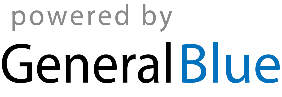 